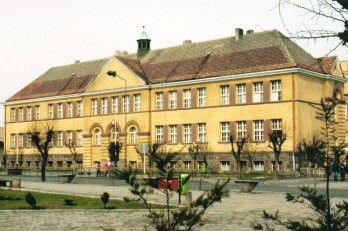 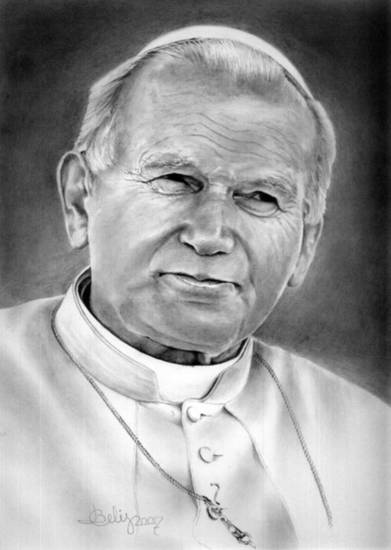 Obecny rok  2015 został ustanowiony Rokiem św. Jana Pawła II. Motywem przewodnim wszelkich inicjatyw związanych z obchodami stały się jego słowa wypowiedziane przed laty na Jasnej Górze: „…Czuwam - to znaczy także: czuję się odpowiedzialny za to wielkie, wspólne dziedzictwo, któremu na imię Polska…”. Jan Paweł II, albo jak kto woli Jan Paweł Wielki to Papież, który zdumiewał, zaskakiwał i zaskarbiał serca ludzi, z którymi przebywał. Był człowiekiem niezwykłej pracowitości, przepełnionym miłością do Boga i do bliźniego. Emanował świętością, pięknem swojego człowieczeństwa, bogactwem osobowości, dobrocią, mądrością i miłością. Stał się  osobowością wszechczasów. W naszej szkole hasłem obchodów Szkolnego  Dnia Tolerancji będą słowa Ojca Świętego: „Człowiek jest wielki nie przez to, co posiada, lecz przez to, kim jest; nie przez to, co ma, lecz przez to, czym dzieli się z innymi”.Niniejsza gazetka zawiera również wybrane z pośród wielu, złote myśli Wielkiego Człowieka. Skorzystajmy z tej mądrości i starajmy się według niej żyć nacodzień.DLA AMBITNYCHSprawdź swoją wiedzę  o świętym Janie Pawła II - połącz dane statystyczne z odpowiednimi informacjamiŹródło: http://dzieje.pl/aktualnosci/pontyfikat-jana-pawla-ii-w-liczbach Kwiatki Jana Pawła II 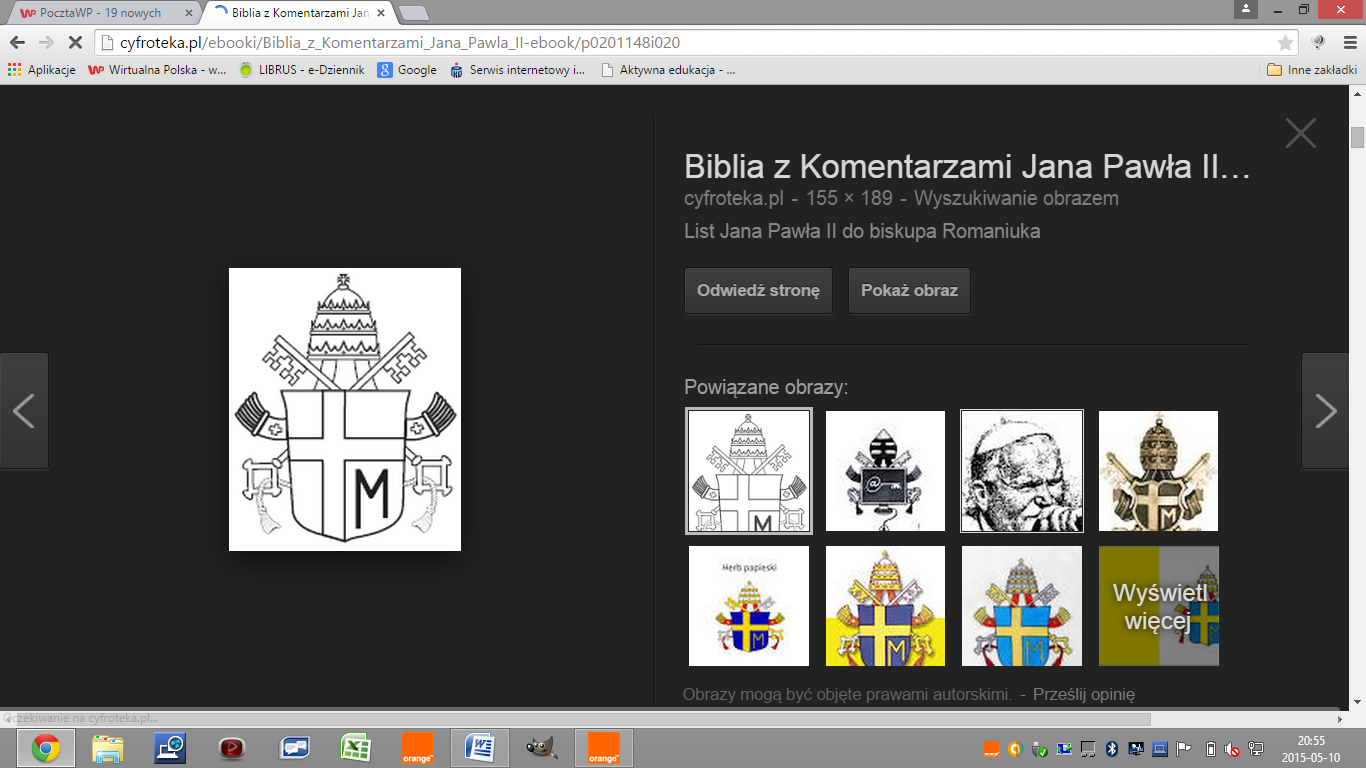 W gazetce wykorzystano materiały medialne korzystając z: http://www.e-serafin.pl/userdata/gfx/e53699a70caa634c2aa4b6be3a191872.jpg, http://www.pielgrzymka.konin.pl/?tag=jan-pawel-ii oraz http://www.mysli.com.pl  (cytaty), http://www.digart.pl/praca/5397857/Jan_Pawel_II.html (zdjęcie)*** Opracowanie: , Monika Kotlarek, Anna Kurek ***Beatyfikował błogosławionych w liczbie … (w tym 154 Polaków);478Podróże zagraniczne132Liczba odwiedzonych krajów586Liczba przemówień1 700 000Przebyte kilometry (co odpowiada ponad 30-krotnemu okrążeniu Ziemi wokół równika i trzykrotnej odległości między Ziemią a Księżycem)104Mianował  kardynałów w liczbie… w tym 10 Polaków28Polskę odwiedził….2400Najmniej audiencji (1978 rok)49Liczba dni przebytych w podróżach48 974Najdłuższa podróż prawie 27Długość pontyfikatu9Najdalsza podróż zagraniczna na Daleki Wschód i do Oceanii13 dni, 6 godzin i 15 minutNajwięcej audiencji (1983 rok)9Liczba encyklik i adhodacji 232Kanonizował  świętych w liczbie …(w tym 9 Polaków oraz dwóch świętych związanych z Polską)1318Liczba audiencji generalnych 1020